				Rhode Island State Firefighter’s League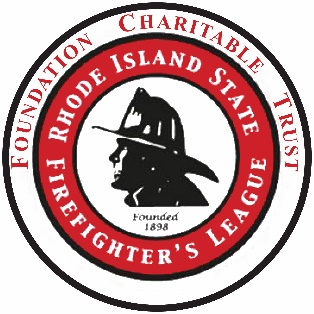 						Foundation Charitable Trust						C/O Thomas Walden						103 Central Pike						Foster, RI  02825						Pfdsh1@cox.netRISFLFCT TRAINING GRANT APPLICATIONPrint this page, complete form, and mail to the address above.Deadline for submission:  Close of business May 1, 2018Date:  ________________________Name of Organization:  ___________________________________________Address:                         ___________________________________________			   ___________________________________________Contact person:	   ___________________________________________Telephone number:	   ___________________________________________Fax number:		   ___________________________________________E-Mail address: 	   ___________________________________________Proposed course and description:_____________________________________________________________________________________________________________________________________________________________________________________________If this course is not sponsored by the Rhode Island State Fire Academy, then list who will be teaching it, their credentials, and supply a syllabus.  Before the start of the course, please supply a class list and the dates and locations of the classes.  At the completion of the course, please submit a list of the students who successfully completed the course and what certification they received.  Additional instructions will be in your award letter.  Failure to follow these instructions will result in your grant being cancelled.  A grant will generally fund 50% of the cost of the course and will not cover textbook costs.You may apply for your grant money at the half way point of the class by submitting the paperwork required above and a copy of the paid invoice for the class.We reserve the right to audit any class that we approve grant funds for.Intended beneficiaries and numbers served taking this course:_____________________________________________________________________________________________________________________________________________________________________________________________Certifications / Standards (Circle those that apply.RISFA / RIEMS / NFPA / USFA / FEMA / Other - _________________________Total cost of the course:	$_________________________Requested from RISFL:	$_________________________Other source of funding:	$_________________________	If the costs involves more than the instructor’s fee please list and explain on a separate sheet.ALL GRANTS EXPIRE 2 YEARS AFTER RECEIPT OF APPROVAL.Submitted by:					____________________________Signature of Chief or Training Officer:	____________________________The Foundation reserves the right to modify or reject all proposals.******************************************************************************Committee Use Only_____	Approval_____	Disapproval_____	OtherModifications:	________________________________________________________Comments:	________________________________________________________Committee Initials:	_____	_____	_____	_____	_____	_____Committee Signatures:__________________________		____________________________________________________		____________________________________________________		__________________________